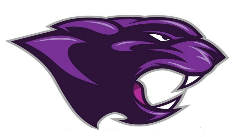  Every Student, Every Day- Excellence for all.Important Info:Senior Trip was a great experience, all students had a great time.Band trip students had a great time on their trip.Freshman Orientation on March 21st was a success with several students and parents attending.Career Day on March 29th was another success with many different presenters in the school.Student led conferences on April 17th went very well, all students presented academic information to their parents.Earth Day and SUDSProm is this SaturdayACT scores by Year:2019- 20.6  Highest Dawson Springs Score2018- 20.12017- 20.52016- 20.22015- 20.32014- 18.02013- 19.92012- 18.82011- 18.12010- 18.36End of the Year CERT results7th grade English- all students meet or exceed benchmarkMath- only 10 students are in needReading- only 12 students are in needScience- only 13 students are in needAverage Composite 188th grade (these students took the pre-ACT rather than the Explore test)English- all but two students meet or exceed benchmarkMath- 30 students are in need Reading- 28 students are in needScience- 30 students are in needAverage Composite 169th gradeEnglish- all students meet or exceed benchmarkMath- 12 students are in needReading- only 15 students are in needScience- only 11 students are in needAverage Composite 2110th gradeEnglish- 15 students are in needMath- 33 students are in needReading- 24 students are in needScience- 40 students are in needAverage Composite 1910th grade took field test in Reading and Math this past weekThanks and remember “Every Student, Every Day-Excellence for All”